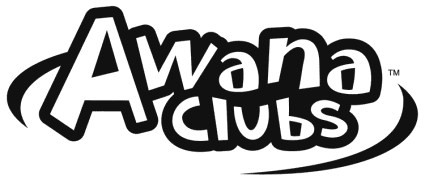 Puggles  	2022–2023	   Cubbies 	FBC Westlake AWANA CLUBS Registration Form 	  Sparks 	 T&T $30 New Club or $20 Same club Registration Fee/One form per ChildPlease Print 	 	 	 	 	 	        Child’s Name: ___________________________________ Gender: ______________       Birthday: __________________       Age:  __________        Grade:  ______________                  Month            Day              Year Mailing Address: __________________________________________________________  	 	 	Street                                                                                        City/State                                                   Zip Parent/Guardian Name: _____________________________________________________ Phone Numbers: __________________________________________________________  	 	         	   Cell (texting is the primary form of communication) 	 	   Other Email Address: ___________________________________________________________ Church you attend: ________________________________________________________ Emergency Contact Name: ___________________________ Phone: ________________ First Baptist Church Awana Club Activity Permit Westlake, LA   TO WHOM IT MAY CONCERN:   As a parent &/or guardian, I do herewith authorize treatment under the direction of any licensed physician of the following minor ______________________________ in the event of a medical emergency which, in the opinion of the attending physician, may endanger his or her life, cause disfigurement, physical impairment, or undue discomfort if delayed.  This authority is granted only after reasonable effort has been made to reach me by phone at the number listed above. The undersigned assumes the responsibility for any costs connected with such treatment and hereby releases First Baptist Church Westlake from any liability therefore. Date when release is intended: September 2022 through April 2023 This release form is completed and signed of my own free will with the sole purpose of authorizing medical treatment under emergency circumstances in my absence.  	SPECIFIC MEDICAL ALLERGIES, CHRONIC ILLNESSES, OR OTHER CONDITIONS: _______________________________________________________________________________ Family Physician: _____________________________Phone:  ________________________ Signature of Parent or Guardian: _______________________________ Date: ___________ -------------------------------------------------------------------------------------------------------------------------------------------------Please let us know your preferences regarding our use of photos of your child.  _____YES, I grant First Baptist Church of Westlake permission to use photos of my child on the church website, on the Awana group church Facebook page, in the church newsletter or in other promotional materials. ____NO, I do NOT want my child’s photo to be used on the church website, on the church Facebook page, in the newsletter or in other promotional material.    